Муниципальное образовательное учреждение дополнительного образования «Межшкольный учебный центр Кировского и Ленинского районов»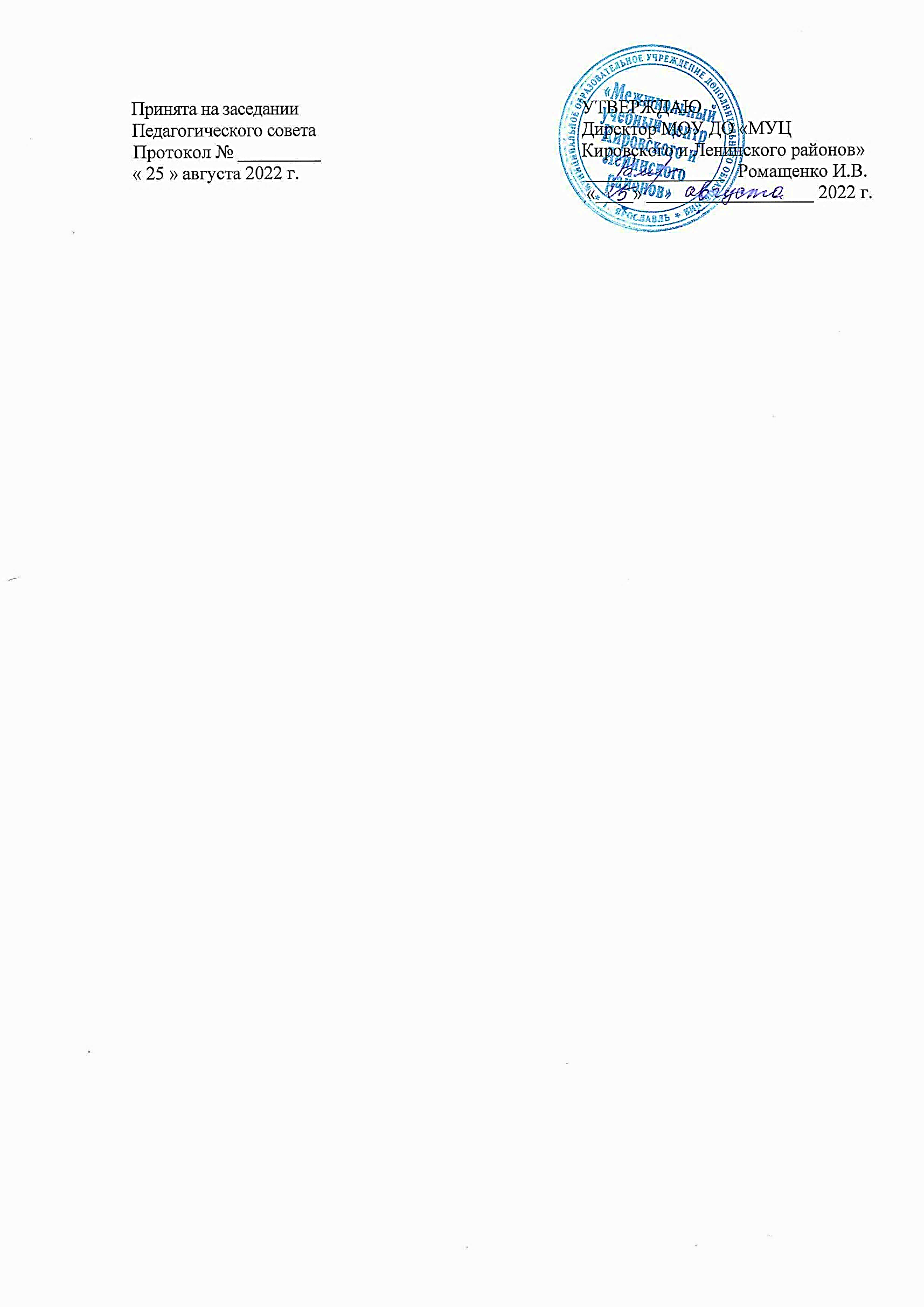 Социально-гуманитарная направленностьДополнительная общеобразовательнаяобщеразвивающая программа«Карусель знаний»Возраст обучающихся – 6-11 летСрок реализации – 1 годАвторы - составители:Гаврилова Светлана Львовна, Кудрявова Ольга Борисовна,Сазикова Ольга Вячеславовна, педагоги дополнительного образованияЯрославль, 2022 г.ОглавлениеПояснительная записка….......…………………………………………………2Учебный план ……………………………………….……….......……………..9Содержание программы………………………………………………........…10Обеспечение программы ……………………………………………………..18Мониторинг образовательных и воспитательных результатов  .…………..22Библиографический список ……………………………………………..…....28Приложения …...………………………………………………………………….30I. Пояснительная запискаОсновной задачей системы общего и дополнительного образования является воспитание всесторонне развитой гармонической личности. В связи с этим особую важность приобретают учебные программы, формирующие духовность подрастающего поколения, приобщающие к общечеловеческим ценностям, позволяющие прикоснуться к миру прекрасного, воспитывающие детей жить в гармонии с природой, а значит, и предостерегающие ребёнка от тех возможных проблем, с которыми ему предстоит столкнуться во взрослой самостоятельной жизни.Учеба в школе выявляет избирательное отношение школьника к разным учебным предметам. У некоторых детей очень рано обнаруживается интерес, склонность к определенному виду деятельности: математической, изобразительной, музыкальной, конструктивной и т.д. Поэтому ранняя профориентация детей характеризуется в основном выявлением сферы интересов детей и обогащением этой сферы знаниями о новых профессиях и направлена на определение специализированного класса (математический, биологический и др.) или дополнительных занятий по интересам. На основе этих идей возникла необходимость создания в рамках дополнительного образования программы для младших школьников «Карусель знаний». Авторская дополнительная общеобразовательная общеразвивающая программа «Карусель знаний» ознакомительного уровня носит профориентационный характер и имеет социально-гуманитарную направленность.Основные нормативно-правовые документы, на которые опирается программа:Федеральный закон от 29.12.2012 г. № 273-ФЗ «Об образовании в Российской Федерации»;Федеральный закон от 31.07.2020 № 304-ФЗ «О внесении изменений в Федеральный закон «Об образовании в Российской Федерации» по вопросам воспитания обучающихся;Федеральный проект «Успех каждого ребенка» от 07 декабря 2018 г.;Приказ Министерства просвещения РФ от 9 ноября 2018 г. № 196 «Об утверждении Порядка организации и осуществления образовательной деятельности по дополнительным общеобразовательным программам»;«Концепция организационно-педагогического сопровождения профессионального самоопределения обучающихся в условиях непрерывности образования».Концепция развития дополнительного образования детей до 2030 года (постановление Правительства от 31 марта 2022 года N 678-р);Письмо Минобрнауки России от 11.12.2006 г. № 06-1844 «О примерных требованиях к программам дополнительного образования детей»Письмо Минобрнауки России от 18.11.2015г. № 09-3242 «Методические рекомендации по проектированию дополнительных общеразвивающих программ (включая разноуровневые программы)».Приказ Министерства образования и науки Российской Федерации от 23.08.2017 г. № 816 «Об утверждении Порядка применения организациями, осуществляющими образовательную деятельность, электронного обучения, дистанционных образовательных технологий при реализации образовательных программ»;Методические рекомендации по реализации дополнительных общеобразовательных программ с применением электронного обучения дистанционных образовательных технологий по организации дистанционного обучения. Министерство просвещения 31.01.2022;Целевая модель развития региональных систем дополнительного образования детей (приказ министерства просвещения РФ от 03.09.2019 №467);Санитарные правила СП 2.4.3648-20 «Санитарно-эпидемиологические требования к организациям воспитания и обучения, отдыха и оздоровления детей и молодежи» постановление главного государственного санитарного врача РФ от 28 сентября 2020 года N 28;Государственная программа Ярославской области «Развитие образования в Ярославской области» на 2021 - 2024 годы;ОЦП «Развитие дополнительного образования детей в Ярославской области» на 2019–2024 годы.Актуальность  дополнительной общеобразовательной общеразвивающей программы «Карусель знаний» состоит в том, что она стимулирует познавательную деятельность обучающихся в области современного художественного искусства, находит свое подтверждение в социальном запросе воспитания новой личности, ориентированной на разумное взаимодействие с природой; создания определенной наглядной основы, на которой базируется дальнейшее развитие профессиональное самосознание ребенка. Отличительные особенности данной образовательной программы соединение учебной, исследовательской и игровой деятельности и использование активных и интерактивных методов обучения как базовых.Программу можно рассматривать как элемент ранней профориентации, поскольку учащиеся знакомятся с деятельностью предпринимателя, с составляющими работы художника, дизайнера, эколога, биолога, орнитолога и т.п.Программа может быть адаптирована к детям с ОВЗ или учеников с высокими образовательными потребностями за счет изменения количества практических заданий и их уровня сложности.Воспитание является неотъемлемым, приоритетным аспектом образовательной деятельности, логично «встроенным» в содержание учебного процесса, поэтому в содержание программы включен воспитательный компонент. В тексте ДООП отражены традиционные воспитательные мероприятия, проводимые в объединении в рамках воспитательной программы МУЦ.При переходе центра на дистанционное обучение в программу могут быть внесены корректировки в части форм, методов обучения и контроля, видов практических заданий, времени занятий. Обучение может проводиться в очной форме в режиме онлайн или заочной в режиме оффлайн.Педагогическая целесообразность заключается в том, что данная программа способна развить у детей индивидуальные качества (мыслительные навыки, познавательный, исследовательский и мотивационный компонент, творческие способности), навыки социального взаимодействия, повысить их культурный уровень. Более того, развивается мотивационный и профориентационный компоненты личности обучающихся, формируется активная жизненная позиция.В основу программы положены научные принципы организации педагогического процесса:системность;гуманизация;междисциплинарная интеграция;дифференциация;мотивация через игру;доступность и познавательность.Новизна данной программы заключается в использовании блочно-модульной системы организации обучения. Программа состоит из 3 блоков: Волшебный мир творчества.Следопыты.Все работы хороши.Блок «Волшебный мир творчества» ориентирован на художественно-эстетическое развитие ребенка. Блок «Следопыты» направлен на расширение и углубление знаний детей в области «Окружающего мира». Блок «Все работы хороши» дает возможность познакомиться с различными профессиями через профессиональные мини-пробы.Каждый из блоков имеет свои цели и задачи, реализуемые в процессе обучения. Общая цель программы: сформировать познавательные и коммуникативные навыки обучающихся, знания об их новых социальных ролях в обществе. 1 блок «Волшебный мир творчества»Цель: развить интерес детей к творческой деятельности в процессе освоения различных художественных техник.ЗадачиОбразовательные:Формировать комплекс   художественных знаний, умений, навыков.Обучить приёмам и способам работы с различными материалами и инструментами, обеспечивающими изготовление художественных поделок.Воспитательные:Воспитывать аккуратность, бережливость, трудолюбие, настойчивость в достижении целиФормировать коммуникабельность, сопереживание и уважение к другим ученикам через коллективную деятельность.Развивающие:Развивать творческие способности и интерес к творчеству.Развивать произвольную моторику рук.2 блок «Следопыты»Цель: формировать у обучающимися коммуникативные навыки и знания о новыхсоциальных ролях.ЗадачиОбучающие: формировать представление о невербальных и предметных способах взаимодействия;познакомить с методами и приемами актерского мастерства;обучить приемам ораторского мастерства.Развивающие: развивать творческое воображение обучающихся; развивать способность справляться с психологическим напряжением и психологическими зажимами.Воспитательные:формировать позитивное отношение к здоровому и социально активному образу жизни с помощью вовлечения в различные виды игр; формировать установки на доброжелательное отношение в детском коллективе.3 блок «Все работы хороши»Цель: сформировать представления и расширять знания учащихся о мире профессий, понимании роли труда в жизни человека через участие в различных видах деятельности. Задачи:Образовательные: формировать общие сведения о трудовой деятельности, о содержании труда самых распространенных профессий; формировать конкретно-наглядные представления о существенных сторонах профессии. Воспитательные: формировать мотивацию и интерес к трудовой и учебной деятельности, стремление к коллективному общественно-полезному труду; воспитывать трудолюбие, старательность, аккуратность, настойчивость в доведении дела до конца, бережное отношение к результатам своего труда.Развивающие:развивать познавательных способностей учащихся на основе создания максимально разнообразных впечатлений о мире профессий;развивать интеллектуальные и творческие возможности обучающихся.Программа разработана с учетом психологических особенностей ребенка младшего школьного возраста. При составлении программы учитывались индивидуальные и возрастные особенности детей, их потенциальные возможности и способности.В программу входят 3 блока по 72 часа каждый. Общий объем программы 216 часов. Срок реализации программы 1 год. Занятия проводятся 3 раза в неделю по 2 учебных часа. Возраст детей 6-11 лет.  Условия набора детей в коллектив: принимаются все желающие. Наполняемость в группах 1 года обучения составляет 7 - 15 человек, одного возраста. Ожидаемые результаты: Программа предусматривает формирование у обучающихся умений и навыков, универсальных способов деятельности и ключевых компетенций. 1 блок «Волшебный мир творчества»Результаты обученияОбучающиеся будут  знать:материалы и инструменты, используемые в работе;технику безопасности при работе с различными материалами и инструментами;названия техник рисования,технологию изготовления изделий в различных техниках;уметь:организовать свое рабочее место;моделировать и изготавливать различные виды изделий;оценивать качество готовой работы;правильно пользоваться инструментами во время выполнения работы;сочетать различные художественные материалы и техники в одной работе.Результаты развитияУ обучающихся разовьются мелкая моторика рук, творческие способности и интерес к творчеству и конструированию.Результаты воспитания У детей сформируются аккуратность, бережливость, трудолюбие, настойчивость в достижении цели.2 блок «Следопыты»Результаты обученияПо завершении обучения обучающиеся будутзнать: правила техники безопасности, правила поведения на экскурсиях и в природе;основные сезонные явления в природе;видовой состав растений Ярославского края (основные представители);видовой состав животных Ярославского края (звери, птицы, пресмыкающиеся, земноводные);уметь:проводить простые опыты делать гнездовья и кормушки;поделки из бросового материала;          проводить несложную исследовательскую работу. Результаты развитияУ детей разовьются экологическое мышление и познавательная мотивация;коммуникативные навыки.Результаты воспитанияУ обучающихся будут формированы экологическая культура и чувство ответственности за состояние окружающей среды;ответственное отношение к порученному делу.3 блок «Все работы хороши»Результаты обученияОбучающиеся будутзнатьпонятие «труд» и «профессия»;типы профессий;орудия труда, «язык» профессий;средства, условия, содержание труда различных профессий;виды профессий;основные виды деятельности самых распространенных профессий» уметьвысказывать своё предположение на основе работы с иллюстрацией;соблюдать порядок на рабочем месте;проявлять дисциплинированность и настойчивость в выполнении трудовых заданий;перерабатывать полученную информацию, делать выводы в результате совместной работы всей группы;выполнять различные роли в группе (лидера, исполнителя, критика);иметьэлементарные представления об основных профессиях;первоначальные навыки коллективной работы, в том числе при разработке и реализации проектов.Результаты развитияУ обучающихся разовьютсяпознавательные способности на основе создания максимально разнообразных впечатлений о мире профессий;интеллектуальные и творческие возможности.Результаты воспитанияУ обучающихся будетсформирована мотивация и интерес к трудовой и учебной деятельности, стремление к коллективному общественно-полезному труду; сформированы трудолюбие, старательность, аккуратность, настойчивость в доведении дела до конца, бережное отношение к результатам своего труда.Реализация воспитательных мероприятий даст возможность обучающимся расширить представления о государственных праздниках, памятных датах России, о примерах исполнения гражданского и патриотического долга, о личной и общественной безопасности.Формы подведения итогов реализации разделов дополнительной образовательной программы: сюжетно-ролевые игры, выполнение практических заданий; участие в районных, городских и областных конкурсах, викторины, защита проекта. Форма итоговой аттестации обучающихся 1 блок - викторина и выставка работ,2 блок - интеллектуально-развлекательная программа «Этот удивительный мир».3 блок - профориентационная игра.Учебный планСодержание программы1 блок «Волшебный мир творчества»1.Вводное занятие Теория. Знакомство с программой. Инструктаж по охране труда. Пожарная безопасность.  Практика. Входная диагностика. 2. Аппликация2.1. Плоская аппликацияТеория. Понятие аппликации. Виды аппликации. Инструменты и материалы для выполнения работ. Технология изготовления изделий. Правила работы с ножницами.Правила выполнения плоской аппликации.Практика. Выполнение работ «Котенок», «Пингвин в Антарктиде».2.2. Предметная аппликацияТеория. Предметная аппликация. Особенности выполнения предметной аппликации. Порядок выполнения работ. Изображение пейзажной картинки. Практика. Выполнение работ «Осеннее дерево», «Панда», «Букет тюльпанов», «Северное сияние».2.3. Сюжетная аппликацияТеория. Особенности выполнения сюжетной аппликации. Различие сюжетной и предметной аппликации. Аппликация с использованием треугольных форм. Порядок выполнения работ.Практика. Выполнение работ «Еж в траве», «Аквариум с рыбками», «Снегири на дереве», «Покорение космоса». 2.4 Декоративная аппликацияТеория. Виды декоративной аппликации. Правила выполнения декоративной аппликации. Подготовка фона (при необходимости). Заготовка деталей изображений. Порядок выполнения работ.Ленточная аппликация. Складывание бумаги при выстригании деталей аппликации. Технология выполнения работ. Объёмная аппликация. Торцевание и его особенности. Инструменты и материалы. Технология выполнения работ. Практика. Выполнение работ «Подснежники», «Веселый пес», «Снеговики», «Елки», «Цветик-семицветик».3. Конструирование изделий из бумаги и картонаТеория. Конструирование подвижных изделий из бумаги и картона. Технология изготовления подвижных изделий. Материалы и приспособления. Особенности конструирования подвижных изделий. Практика. Изготовление изделий: закладка «Миньон», «Снеговик на лыжах», «Цыпленок», «Акула», «Ящерица», «Смешарики».4. ОригамиТеория. Возникновение, распространение искусства оригами. Способы складывания фигур в технике оригами. Технологии и последовательность изготовления различных животных.Практика. Складывание   собаки и кошки. Выполнение закладки «Монстрики».5. Техники рисования5.1. Нетрадиционные техники рисованияТеория. Знакомство с техникой «раздувание». Материалы и инструменты. Виды бумаги, используемой для работы в данной технике. Техника безопасности.Техника «Кляксография» и её особенности. Приемы работы с красками. Оборудование и материалы. Технология выполнения рисунка в технике «Кляксография». Приемы работы.Рисование сыпучими веществами. Виды росписи и техники их выполнения. Использование красок при выполнении рисунка.Практика. Выполнение рисунков «Цветы в вазе», «Девочка под зонтом», «Зимний лес».5.2. Техники рисования «Мятая бумага»Теория. Рисование по мятой бумаге. Виды материалов и инструментов. Технология выполнения рисунка. Сложности рисования. Характеристика выполнения рисунка в данной технике. Рисование мятой бумагой. Порядок выполнения работ. Особенности техники.Практика.  Выполнение рисунка «Совушка», «Фламинго».
5.3. Смешанные техники рисованияТеория. Свеча и акварель. Ознакомление с особенностями восковой свечи. Особенности работы с использованием сразу нескольких художественных материалов. Техника выполнения работы. Последовательность использования при выполнении задания каждого художественного материала. Кляксография и ватные палочки. Порядок выполнения работ с использованием двух техник рисования.Практика. Выполнение рисунка «Радуга во время дождя» с использованием двух материалов. Выполнение рисунка «Одуванчики» с использованием двух техник рисования6. Воспитательные мероприятияТеория. Важные даты в жизни человека. Государственные и международные праздники, памятные даты. Тематические занятия: «Всемирный день домашних животных», «О наших бабушках и дедушках. День пожилого человека», «Земля – наш общий дом. Всемирный день Земли», «Чудо улыбки. Всемирный день улыбки».Практика. Подготовка и проведение тематических занятий. Конкурсы рисунков. Изготовление подарков. Викторина. 7. Итоговые занятияПрактика. Викторина. Оформление выставки работ. Итоговая диагностика.2 блок «Следопыты»1.  Вводное занятиеТеория. Инструктаж по охране труда. Техника безопасности при работе с разными приборами (увеличительными, ножницами, и пр.), правила поведения, примерный план работы на год. Практика. Входная диагностика.2. Как мы узнаем и понимаем мирТеория. Основной метод познания-наблюдение. Органы чувств: осязание, вкус, зрение, слух, обоняние.Практика: Игра «На ощупь». Викторина «Это вкус…». Проведение опыта «Диффузия». Игра «Звуки, которые нас окружают».3. Основы биоэтикиТеория. Биоэтика как наука. Основные законы биоэтики. 4 октября – день защиты животных. Всемирные общественные организации, занимающиеся охраной природы и защитой животного мира. Практика. Фильм про WWF, просмотр презентации «многообразие животного мира», «живая планета». Подготовка ко Дню защиты животных. Рисунки по впечатлениям от просмотренных фильмов. 4. Природа осеньюТеория. Растительный покров Земли, его многообразие. Лес. Вырубка лесов и ее последствия. Млекопитающие Ярославских лесов. Птицы в городе. Осенняя подкормка птиц. Причины голода.Практика. Прогулка по осеннему парку, сбор образцов. Составление гербария местной флоры. Игра «Какое дерево?» Участие в акции «Больше кислорода». Конкурс рисунков на тему млекопитающие. Экскурсия-наблюдение за птицами. Строение пера птицы при увеличении. Изготовление кормушек. Подготовка к акции-конкурсу «Покормите птиц зимой!»5. Моя ЗемляТеория. Глобус-модель Земли Цвета, раскрасившие Землю. Загадки планеты. Принцип создания гербов.Практика. Игра «Путешествие по глобусу». Игра «Космонавты». Работа с карточками.6. Что рассказал телескопТеория. Звезда по имени «Солнце». Восход и закат Солнца. Солнце — это источник тепла и радости. Планеты солнечной системы. Космос. Галактика солнечной системы. Луна-естественный спутник Земли.Практика. Работа с фотографиями Солнца. Игра «Что будет, если...?» Конструирование Солнечной системы. Изготовление панно «Космос». Проведение опыта «Кратеры на Луне».7. Природа зимойТеория. Жизнь под снегом. Вечнозеленые породы деревьев и кустарников. Млекопитающие Ярославских лесов. Зимняя спячка у животных. Следы зверей и птиц. Поведение птиц на кормушках. Видовой состав птиц в городской черте.Рыбы, пресмыкающиеся, земноводные.Практика. Экскурсия в парк. Конкурс рисунков. Игра «Кто лишний?». Опытно-исследовательская работа: маскировка животных. Кроссворд. Конкурс загадок. Игра «Чей след?». Подготовка к участию в акции «Подарите птице дом!» Подготовка к конкурсу «Пернатая радуга». Игра «Что это за птица?».8. Природа веснойТеория. Первоцветы. Видовой состав. Краснокнижные виды растений-первоцветов. Первые насекомые. Типичный видовой состав насекомых нашего края. Млекопитающие Ярославского края.Практика. Прогулка-наблюдение. Игра-пантомима «Распускание листьев». Экскурсия в ЯИАХМЗ отдел природы. Викторина. Кроссворд. Изготовление гнездовий и плакатов на конкурс «Пернатая радуга». Игра на внимательность «Кто самый…»9. Природные богатства ЯОТеория.  Дарвинский заповедник ЯО. Национальный парк «Плещеево озеро». Государственный природный заказник: лес Берендеево царство (Угличский МР).  Тверицкий бор г. Ярославля и его тайны.Практика. Просмотр и обсуждение презентаций по тематике занятий. Викторина «Плещеево озеро». Виртуальная экскурсия по Берендееву царству. Игра «Верю – не верю». Конкурс «Я это знаю».10. Русский народ и его корниТеория. Древо жизни: прошлое, настоящее, будущее. Жилище человека. Деревня-село-город. Народная игрушка. Тряпичная кукла. Труд-способ выживания. Эпоха охотников и землевладельцев в народной культуре.Практика. Я и моя родословная. Сравнительный анализ поселения человека. Изготовление куклы из ниток. Викторина.11. Воспитательные мероприятияТеория. Важные даты в жизни человека. Что о них нужно знать. Важные даты государства. Государственные праздники, памятные даты. Профессиональные праздники. Практика. Подготовка и проведение тематических занятий: «Дети блокадного Ленинграда»; «День матери»; «Чтобы помнили…» (день Победы»); «Безопасное электричество».12. Итоговое занятиеПрактика. Интеллектуально-развлекательная программа «Этот удивительный мир». Итоговая диагностика.3 блок «Все работы хороши»1.Проект «Путешествие в историю профессий»1.1. Что такое труд?Теория. Знакомство с программой. Инструктаж по охране труда и пожарной безопасности. Понятия: «труд», «работа», «трудолюбие». Рассказ «Два плуга». Сказка о том, как опасна лень (В. Пахнов).Практика. Входная диагностика. Чтение и обсуждение рассказа. Инсценировка сказки.1.2. Зачем человек трудится?Теория. Проблемная ситуация: зачем человек трудится? Понятия: «труд», «профессия». Что общего? Отличия труда и профессии.Практика. Игра «Собери пословицу о труде». Игра «Азбука профессий». 1.3. Здоровье и трудТеория. Понятие «режим дня», «здоровое питание».  Как влияет здоровье человека на трудоспособность.Практика. Составление режима дня школьника. Конкурс рисунков «Здоровье и труд рядом идут».1.4. История профессийТеория. Рассказ о возникновении профессий в древней Руси. Знакомство с исчезнувшими и исчезающими профессиями. Практика. Составление кроссворда о профессиях. Игра «Черный ящик». Конкурс рисунков.1.5. Орудия трудаТеория. Возникновение орудий труда. Орудия труда представителей разных профессий.Практика. Игра «Это чьё?». Соревнование «Кто быстрей…».1.6.  Язык, на котором говорят профессииТеория. Понятие «профессиональный язык». Как появился профессиональный язык. Его специфика.Практика. Викторина. Игра «К какой профессии относится?».1.7. Чем пахнут ремесла?Теория. Произведение Дж. Родари «Чем пахнут ремесла?»Практика. Чтение произведения. Дискуссия: почему бездельник не пахнет никак? Конкурс рисунков по произведению.  1.8. Мир интересных профессийТеория. Профессии из прошлого. Необычные профессии: дегустатор, дрессировщик, спасатель.Практика. Игра «Профессии из прошлого». Просмотр презентации «Необычные профессии». Организация выставки работ «В мире интересных профессий».1.9. Мини-проект «История профессий моих предков»Теория. Правила создания мини-проекта. Правила защиты мини-проекта. Профессии моих предков.Практика. Представление и защита мини-проектов. 2. Проект «В мире профессий»2.1. Многообразие мира профессийТеория. Понятия «Профессия» и «Специальность». Профессии наших родителей.Практика. Игра «Самая - самая». Сообщения о работе своих родителей.2.2. В мире живой природыТеория. Знакомство с типами профессий «Человек – природа». Их отличия от других типов профессий. Забота о растениях и животных. Практика. Игра «Собери пословицу о труде». Нахождение отличий профессий. Проект «Про отходы». Подготовка выставки работ из бросового материала.2.3. Мир машин и техникиТеория. Знакомство с типами профессий «Человек – техника». Их отличия от других типов профессий. Основные профессии.Практика. Игра «Угадай профессию!». Нахождение отличий разных типов профессий. Мини-проба «Забьем и вытащим» (плотник).2.4. В мире людейТеория. Знакомство с типами профессий «Человек – человек». Их отличия от других типов профессий.  Основные профессии. Качества человек, занятого в этих профессиях.Практика. Конкурс загадок по теме занятия. Просмотр презентации о профессиях с людьми. Сюжетно-ролевая игра «На приеме у доктора». 2.5. Мир информационных технологийТеория. Знакомство с типами профессий «Человек – знак». Их отличия от других типов профессий.  Практика. Презентация «Профессии будущего».  Нахождение отличий от других типов профессий. Конкурс поделок и рисунков.2.6. Мир искусстваТеория. Знакомство с типами профессий «Человек – художественный образ». Их отличия от других типов профессий.  Основные профессии.Практика. Игра «Угадай профессию!».  Нахождение отличий от других типов профессий. Мини-проба «Аниматор».2.7. Профессии будущего Теория. Обобщение раздела «В мире профессий». Изменения в профессиональном мире. Новые профессии. Практика. Составление рассказа «Профессия будущего». Организация выставки «Мои изобретения». 2.8. Профессия и человекТеория. Качества человека, необходимые для определенных профессий. Обобщение знаний о профессиях. Правила представления мини-проектаПрактика. Кроссворд. Определение качеств, необходимых людям данной профессии. Подготовка и защита мини-проектов «В моем мире…».3. Труд красит человека3.1.  С кем или с чем работает человек?Теория. Понятие «предмет труда». Отличия предметов труда. Практика. Игра «Угадай профессию».  Работа с пословицами о труде (вставить пропущенную профессию в пословицы). 3.2. Средства трудаТеория. Понятие «Средства труда». Виды средств труда: ручные, механические, автоматические, функциональные, теоретические средства. Почему меняются орудия труда?Практика. Викторина. Игра «Определи профессию по орудиям труда».3.3.  Условия труда Теория. Понятие «Условия труда».  Бытовой микроклимат: открытый воздух; необычные; моральная ответственность; экстремальные условия. Влияние условий труда на человека.Практика. Просмотр презентации «Необычные условия труда». Конкурс «Где трудится человек»?3.4. Содержание трудаТеория. Понятие «Содержание труда». Что делает человек каждой профессии?  Содержание труда школьника. Практика. Викторина. Конкурс «Угадай, кто это?».3.5.  Режим труда и отдыхаТеория. Понятие «режим труда и отдыха». Для чего нужен режим труда и отдыха. Как правильно организовать рабочий день.Практика. Составление рабочего дня школьника с учетом режима труда и отдыха3.6. Труд в литературном и народном творчествеТеория. Детские литературные произведения о труде и профессиях (Маршак С. Я., Маяковский В.В., А. Барто). Устное народное творчество: загадки, пословицы, поговорки о труде.Практика. Поиск стихотворений, загадок, пословиц о труде. Подготовка к защите проекта. 3.7. Кому полезен мой труд?Теория. Домашние дела. Мой труд дома. Пригодятся ли во взрослой жизни трудовые умения, привычка трудиться, приобретенные дома? Практика. Просмотр презентации «Опасности дома». Игра «Нужно – не нужно».3.8. Путешествие поморю профессийТеория. Разнообразие и многообразие профессий. Общее и разное в профессиях. Мои интересы. Умеешь сам – научи другого.Практика. Игры «Назови профессию», «Черный ящик». Конкурс художников. Подведение итогов.4.Проект «Зачем человеку трудится»4.1. Профессии изучаютТеория. Профессии познавательные. Их признаки (цель труда): исследовать, распознавать, отличать, определять, проверять, сортировать и т. д. Знакомство с профессиями данного класса: контроллер, архитектор-эксперт, санитарный врач, химик-лаборант. Практика. Игра «Дорисуй». Мини-проба «Товаровед».4.2. Профессии преобразуютТеория. Профессия преобразовательные. Их признаки (цель труда): обработка, перемещение, составление, обслуживание. Знакомство с профессиями данного класса: столяр, учитель, земледелец, художник.Практика. Игра – викторина «Угадай, кто?» Мини-проба «Воспитатель».4.3. Профессии исследуютТеория. Профессии поисковые (изобретательские). Их признаки (цель труда): изобрести, придумать, найти новый вариант, сконструировать. Знакомство с профессиями данного класса: ученый, модельер, конструктор мебели, дизайнер, аранжировщикПрактика. Рисунок-коллаж. Мини-проба «Модельер».4.4. Проекты на основе мини-пробТеория. Правила представления и защиты проекта.Практика. Представление и защита мини-проектов на основе рисунков. Оформление уголка профессий.5. Проект «Азбука профессий»5.1. Польза знаний о профессияхТеория. Польза знаний о профессиях и их влияние на взрослую жизнь. Беседа о профессиях родителей.Практика. Игра «Азбука». Загадки о профессиях.5.2. Профессии от «А» до «Ж»Теория. Профессии: археолог, библиотекарь, водитель, гримёр, дирижёр, егерь, журналист.Практика. Викторина. Игра «Телеграмма». Представление мини-проектов: рассказы обучающихся о профессиях на буквы А-Ж.5.3. Профессии от «З» до «П»Теория. Профессии: змеелов, историк, крановщик, летчик, маляр, охранник, парикмахер.Практика. Игра «Что делаю?».  Кроссворд. Представление мини-проектов: рассказы обучающихся о профессиях на буквы З-П.5.4. Профессии от «Р» до «Ц»Теория. Профессии: рыбак, сапожник, токарь, учитель, фотограф, художник, цветовод.Практика. Игра «Дорисуй». Игра «Помоги найти». Представление мини-проектов: рассказы обучающихся о профессиях на буквы Р-Ц.5.5. Профессии от «Ч» до «Я»Теория. Профессии: чертежник, швея, электрик, юрист, ямщик.Практика. Конкурс рисунков. Игра «Бюро находок».  Представление мини-проектов: рассказы обучающихся о профессиях на буквы Ч-Я.6. Воспитательные мероприятияТеория. Тематические занятия: «Безопасное электричество» «Блокада Ленинграда», «День матери», «Ура! Скоро лето» (безопасное поведение в городе, в лесу на воде).Практика. Подготовка и проведение тематических занятий. Конкурс рисунков. Просмотр и обсуждение презентации «872 блокадных дней». Изготовление подарка к Дню матери. Игра «Чтобы не было беды».7. Итоговые занятияПрактика. Игра «Азбука профессий». Создание папки «Азбука профессий». Диагностика ценностного отношения младших школьников к трудовой деятельности.Обеспечение программыМетодическое обеспечение программыПрограмма разработана с учетом психологических особенностей ребенка дошкольного возраста. При составлении программы учитывались индивидуальные и возрастные особенности детей, их потенциальные возможности и способности.Основными формами занятий являются теоретические и практические занятия в классе. Учитывая возрастные особенности младших школьников занятия эмоциональны, методически разнообразно построены, насыщены играми, проблемными ситуациями из жизни, сказок и рассказов. Теоретический материал подается в основном в игровой форме, предусмотрены: игра-путешествие, сюжетно-ролевая игра, игра-конкурс. Кроме того, используются традиционные способы передачи информации: рассказ, беседа, лекция. Практическая работа предусматривает составление и решение экономических задач, поиск информации в справочной литературе, виртуальные экскурсии.зависимости от возраста детей меняется количество и уровень сложности практических работ.Программой курса предусмотрены разнообразные методы обучения:объяснительно-иллюстративныйрепродуктивныйпроблемныйчастично-поисковыйисследовательскийВ процессе проведения занятий используются словесные, наглядные, практические методы проведения занятий. Формы организации учебной деятельности:индивидуальные, групповая, коллективная.В процессе работы с учащимися используются следующие методы и приёмы воспитания: беседа, рассказ, просмотр материалов, анализ и обсуждение, подготовка сообщений, проектная деятельность, экскурсия, поощрение, замечание, метод естественных последствий, традиции коллектива.       Формы воспитательной работы: праздники объединения, участие в социальных акциях и традиционных мероприятиях МУЦ, досугово-познавательных мероприятиях.Оценивание результатов воспитательной работы происходит в процессе педагогического наблюдения на протяжении всего периода обучения.       При дистанционном или электронном обучении в случае болезни ребенка или при домашнем обучении при формировании учебного материала применяются существующие интерактивные материалы по предмету. Для обучающихся создаются простейшие, нужные ресурсы и задания. Сокращается время занятия ребенка дома до 30 минут. Теоретический материал представляется в кратком (сжатом) виде, где выделена основная суть. Обучающимся предлагаются разные виды заданий для последующей самостоятельной работы дома. В структуру материала входят следующие содержательные компоненты: учебный материал, включая необходимые иллюстрации; инструкции по его освоению; вопросы и тренировочные задания; контрольные задания и пояснения к их выполнению. К учебным материалам добавляется инструкции по работе.Текущий и итоговый контроль осуществляется также в дистанционной форме через организацию обратной связи с использованием электронной почты, соцсетей.Задания для учащихся размещаются на сайте образовательной организации, в группах объединения в социальных сетях (ВКонтакт), в группах объединения.Для сохранения здоровья обучающихся предусмотрено использование различных способов здоровьесбережения: устраиваются физкультминутки, гимнастика для глаз, активные коллективные виды работ на занятиях, смена методов преподавания через каждые 10-15 минут урока (словесно-наглядные, самостоятельная работа).Для педагога дополнительного образования очень важно установить партнерские отношения с родителями, создать атмосферу поддержки и общности интересов, взаимопонимания, сотрудничества и взаимодействия. Поэтому с родителями проводятся родительские собрания, индивидуальные консультации, в конце года – анкетирование на предмет оценки удовлетворенности результатами образовательной и воспитательной деятельности в объединении.В процессе работы с учащимися используются следующие методы и приёмы воспитания: беседа, рассказ, просмотр материалов, анализ и обсуждение, подготовка сообщений, проектная деятельность, экскурсия, поощрение, замечание, метод естественных последствий, традиции коллектива.Формы воспитательной работы: встречи с интересными людьми, праздники коллектива, участие в социальных акциях и традиционных мероприятиях МУЦ, досугово-познавательных мероприятиях.Оценивание результатов воспитательной работы происходит в процессе педагогического наблюдения на протяжении всего периода обучения.При дистанционном или электронном обучении в случае болезни ребенка или при домашнем обучении при формировании учебного материала применяются существующие интерактивные материалы по предмету. Для обучающихся создаются простейшие, нужные ресурсы и задания. Сокращается время занятия ребенка дома до 30 минут. Теоретический материал представляется в кратком (сжатом) виде, где выделена основная суть. Обучающимся предлагаются разные виды заданий для последующей самостоятельной работы дома. В структуру материала входят следующие содержательные компоненты: учебный материал, включая необходимые иллюстрации; инструкции по его освоению; вопросы и тренировочные задания; контрольные задания и пояснения к их выполнению. К учебным материалам добавляется инструкции по работе.Текущий и итоговый контроль осуществляется также в дистанционной форме через организацию обратной связи с использованием электронной почты, соцсетей.Задания для учащихся размещаются на сайте образовательной организации, в группах объединения в социальных сетях (ВКонтакт), в группах объединения в мессенджерах WhatsApp, Skype, Telegram, направляются по электронной почте.Воспитательная работа невозможна без тесного контакта с родителями. Для педагога дополнительного образования   важно установить партнерские отношения с ними, создать атмосферу поддержки и общности интересов, взаимопонимания, сотрудничества и взаимодействия.При реализации программы используются методы морального поощрения (подбадривание, похвалу, выражение удивления, оказание помощи), стимулирующие работу детей, повышающие эмоционально-познавательное значение труда, вложенногосоздание художественного образа.Занятия проводятся в следующих формах:лекция-беседа;экскурсия;исследовательская работа;наблюдение;учебная игра;конкурсы;разгадывание кроссвордов, загадок;творческие занятия (рисование, поделки, наблюдения);самостоятельная работа детей по заданной теме.В программе предусмотрены следующие виды занятий:Комплексные занятия обобщающего и углубляющие–познавательного типа, на которых у детей формируются и воспитываются обобщённые представления об основных понятиях.Интегрированные занятияИнтегрированное обучение помогает детям соединить получаемые знания в единую систему. Кроме образовательного предназначения интегрированные занятия служат способом активизации обучения и вызывают большой познавательный интерес.Занятия с применением электронных презентацийИспользование электронных презентаций позволяет значительно повысить информативность и эффективность занятия при объяснении учебного материала, способствует увеличению динамизма и выразительности излагаемого материала.Коллективные творческие работыУсиливают психологические связи между детьми, развивают их способность устанавливать и поддерживать контакты, сотрудничать. Создают условия для воспитания у детей терпимости, доброжелательности, развития творческих способностей.Праздники. День экономиста, День бухгалтера, День предпринимателя и др.Обобщающие занятия, контрольные, тестирование позволяющие проводить текущий и итоговый контроль уровня усвоения программы учащимися и вносить необходимые коррективы в организацию учебного процесса.Материально-техническое обеспечениеДля реализации программы используется учебный кабинет, оснащенный всем необходимым для проведения занятий: классная доска, столы и стулья для обучающихсяпедагога, шкафы и стеллажи для хранения пособий и учебных материалов. Кабинет оснащен компьютером, мультимедиапроектором.Для обеспечения учебного процесса необходимы1 блок «Волшебный мир творчества»материалы: акварельные краски, гуашевые краски, цветные карандаши, простые карандаши, свечи, бумага, картон, салфетки; инструменты: ножницы, нитки, кисти, ластик, ватные палочки.2 блок «Следопыты»1. технические средства обучения: ноутбук, колонки, проектор.2. материал и инструменты: белая бумага для печати А4, белая бумага в альбомах, ватман, ножницы, линейки, фломастеры, краски акварельные, краски гуашевые, кисти, ластик, точилки, цветные карандаши, пластилин, мяч надувной.оборудование: глобус, географическая карта Ярославской области.3 блок «Все работы хороши»Для проведения занятий необходимы следующие материалы и инструменты: бумага, тетради, карандаши, фломастеры, цветная бумага и картон, клей, ножницы и др.Дидактическое обеспечениеЗанятия проводятся с использованием  1 блок «Волшебный мир творчества»демонстрационные образцы, художественные альбомы, фотографии, иллюстрации,методические разработки, раздаточный материал: схемы, технологические картыинструкция по технике безопасности.2 блок «Следопыты»демонстрационный материал,схемы, рисунки, шаблоны для поделок,подборки рисунков и фотографий различных изделий и описания их изготовлении,видео презентации, видеотеки по темам занятий3 блок «Все работы хороши»разработки викторин;игровой материал;наглядные пособия;диагностические методики для определения уровня ЗУН:картинки, иллюстрации;раздаточный материал;дидактические карточки;наборы предметов, относящихся к различным профессиям.Информационное обеспечение:видеоролики,презентации Power Point,интернет-справочники.Кадровое обеспечениеБлоки программы ведут педагоги дополнительного образования, имеющие высшее или средне специальное образование, познания и навыки работы по тематике разделов программы.Мониторинг образовательных и воспитательных результатовПосле изучения каждой темы определяется уровень овладения знаниями, умениями и навыками, предлагаемые данной темой. Инструментарием мониторинга результатов обучения являются:входной, текущий, итоговый контроль;учет готовых работ;творческие задания;тематические игры, викторины, кроссворды, тесты;защита проекта.В конце обучения проводится аттестация обучающихся на основе оценки итоговой творческой работы.При проведении мониторинга используются следующие методы: тестирование, наблюдение, хронометраж, участие в конкурсах, мини-проекты, оценка выполненных работ.Используют:Тестовый контроль, представляющий собой проверку репродуктивного уровня усвоения теоретических знаний с использованием карточек-заданий по темам изучаемого курса.Фронтальная и индивидуальная беседа.Решение ситуационных задач, направленных на проверку умения использовать приобретенные знания на практике.Решение кроссвордов.Игровые формы контроля.Промежуточный контроль предусматривает участие в конкурсах и выставках разного уровня: городских, областных в области изобразительного искусства.1 блок «Волшебный мир творчества»Отслеживание результативности обучения данной программы осуществляется поэтапно в течение всего учебного года. Проводится текущий и итоговый мониторинг.Показатели мониторинга определяются по трехбалльной шкале.Высокий уровень - 2 балла.Средний уровень - 1 балла.Низкий уровень - 0 балл.Результат оформляется в виде таблицеСистема критериев, показателей и баллов отражается в сводной таблице, в которой, в процентном отношении, фиксируются результаты входного и итогового мониторинга.Мониторинг результатов обучения детей программе.Мониторинг личностного развития детей 2 блок «Следопыты»3 блок «Все работы хороши»Мониторинг личностного развития детей Библиографический список1 блок «Волшебный мир творчества»Арт-дизайн: красивые вещи «hand-made» из серии «Стильные штучки». Сост. Браиловская Л.В. – Ростов-на-Дону, 2014.Богданов В.В., Попова С.Н. История обыкновенных вещей. – М., 1912.Все о декупаже и монотипии из серии «Техника и изделия» - М., 2016.Гульянц Э.К., Базик И.Я. Что можно сделать из природного материала. – М.: Просвещение, 2004.Горяева Н.А., Коротеева Е.И. /Под. Ред Неменского Б.М. Изобразительное искусство и художественный труд. – Волгоград, 2018.Декоративные бутылки и вазы. Из серии «Своими ркуами», Сост. Кузьмина Т.А., Четина Е.В. – Ростов-на-Дону, 2016.Ефимова А. Сделаем игрушки своими руками. – М., 2018.Интерьер. Из серии «Золотая коллекция». Сост. И.Яновская. – М., 2010.Мазова Е. Украшения – талисманы любви и счастья. – М., 2016.Фантазии из шелковых ленточек. Картины. Одежда. Аксессуары. Сост. Х.Дафтер. – М., 2017.2 блок «Следопыты»Акимушкин И.И. Мир животных. М.: Молодая гвардия, 2017 – 1975, кн. 1-5.Анашкина Е.Н. 300 вопросов и ответов о птицах. Ярославль, 2018.Банников А.Г. Мир животных и его охрана. М.: Педагогика, 2018.Банников А.Г., Флинт В.Е. Мы должны их спасти. М.: Мысль, 2012.Большая книга животных. М., Олма-Пресс, 2010.Вербицкий В.Б. Подзеркалье, или таинственный мир водоема. М.: Дрофа, 2012.Виноградова Н.Ф. Окружающий мир. М.: Просвещение, 2019.Дмитриев Ю.Д. Соседи по планете. Домашние животные. М., Олимп, 2007.Живой мир. Энциклопедия. М.: Росмен,2014.Материалы периодической печати: журналы «Юный натуралист», «Биология в школе», «Первое сентября», «Аквариум», «В мире животных», «Кошка».Опыт экологической работы со школьниками: занятия, экологические игры, викторины, экскурсии сост. В.А. Суворова. – Волгоград: Учитель, 2019. 189 с.;Семаго Л.Л. Птицы России. М., Советская Россия, 2012.Юный эколог. 1-4 классы: программа кружка, разработки занятий, методические рекомендации/авт. – сост. Ю.Н. Александрова. – Волгоград:Учитель, 2011.–331 с.;Экологическое воспитание в школе. 5-9 классы: игры, праздники, конкурсные программы, тематические вечера, беседы. – Вып. 2 / авт.-сост. Е.М. Вавилина. – Волгоград: Учитель, 2018. – 109 с.	Энциклопедический словарь юного натуралиста. М., Педагогика-Пресс, 2017.Я познаю мир. Детская энциклопедия. / Удивительные животные. М.: Астрель, 2015.3 блок «Все работы хороши»Анохина Т.  Педагогическая поддержка как реальность современного образования. –М.: ИПИ РАО, 2008.Гаврилычева Г. Ф. Изучаем личность младшего школьника // Начальная школа. -2004. - № 8.Жукова, Л. Загадки о профессиях / Л. Жукова; худож. Е. Артюх // Миша. - 2010.- № 7.- С. 15-18: ил.Климов Е.А. Психология в профессиональном самоопределении. –Ростов-на-Дону: Феникс, 2007.Климов Е.А. Путь в профессионализм. –М.: Флинта, 2013.Непомнящая Н.И. Становление личности ребенка 6 – 7 лет. – М., 2012.Профессии XXI века // Клёпа.- 2009.- № 10.- С. 2-3: ил.Пряжников Н.С. Профессиональное и личностное самоопределение. –М.: Изд. «Институт практической психологии»; Воронеж: Изд. НПО «МОДЭК», 2016.Савельева Е. Папины профессии / Е. Савельева // Колокольчик. -2009. №2. Шалаева Г.П. Кем мне стать? Большая книга профессий. — М., 2010.Усачёв, А. Миша о профессиях / А. Усачёв; худож. О. Демидова // 2010.- № 8.Приложения                                                                                                                 приложение 1Календарный учебный график1 блок «Волшебный мир творчества»2 блок «Следопыты»Календарный учебный график3 блок «Все работы хороши»Календарный учебный график №п/пРазделы и темыВсегочасовВ том числеВ том числеФормы контроля/ аттестации №п/пРазделы и темыВсегочасовТеорияПрактика Формы контроля/ аттестации 1 блок «Волшебный мир творчества»1 блок «Волшебный мир творчества»1 блок «Волшебный мир творчества»1 блок «Волшебный мир творчества»1 блок «Волшебный мир творчества»1 блок «Волшебный мир творчества»1Вводное занятие 11-Опрос 2 Аппликация15782.1 Плоская аппликация211Практ. работа2.2Предметная аппликация422Практ. работа2.3 Сюжетная   аппликация422Практ. работа2.4 Декоративная аппликация523Практ. работа3.Конструирование изделий из бумаги и картона633Практ. работа4.Оригами211Практ. работа5.Техники рисования7345.1.Нетрадиционные техники рисования422Рисунок5.2.Техники рисования «Мятая бумага»211Рисунок5.3.Смешанные техники рисования1-1Рисунок 6.Воспитательные мероприятия422Опрос 7.Итоговое занятие1-1Викторина Итого 3613232 блок   «Следопыты»2 блок   «Следопыты»2 блок   «Следопыты»2 блок   «Следопыты»2 блок   «Следопыты»2 блок   «Следопыты»1Вводное занятие11-Опрос2Как мы узнаем и понимаем мир2-2Игра   3Основы биоэтики  1-1Рисунок4Природа осенью312Практич. работа5Моя Земля312Практич.работа6Что рассказал телескоп514Практич. работа7Природа зимой615Игра8Природа весной514Игра9Природные богатства ЯО211Викторина10Русский народ и его корни312Викторина11Воспитательные мероприятия42       2Опрос12Итоговое занятие    1   -1ИРП Итого:369273 блок «Все работы хороши»3 блок «Все работы хороши»3 блок «Все работы хороши»3 блок «Все работы хороши»3 блок «Все работы хороши»3 блок «Все работы хороши»1Проект «Путешествие в историю профессий» 16610Проект 2Проект «В мире профессий» 14410Проект3Труд красит человека  14410Викторины 4Мини-проба «Цель труда» 835Пробы5Проект «Азбука профессий» 1046Проект6Воспитательные мероприятия844Практ. работа7Итоговые занятия2-2Игра Всего 722547Ф.И.ВходнойВходнойВходнойВходнойВходнойВходнойВходнойВходнойВходнойИтоговыйИтоговыйИтоговыйИтоговыйИтоговыйИтоговыйИтоговыйИтоговыйИтоговыйФ.И.123456789123456789Показатели (оцениваемые параметры)КритерииСтепень выраженности оцениваемого качествабаллы1.Теоретическая подготовка детей:1.1. Теоретические знания (по основным разделам учебно-тематического плана программы)Соответствие теоретических знаний программным требованиям- минимальный уровень (овладели менее чем ½ объема знаний); - средний уровень (объем освоенных знаний составляет более ½);- максимальный уровень (дети освоили практически весь объем знаний, предусмотренных программой)1231.2. Владение специальной терминологиейОсмысленность и правильность использования- минимальный уровень (избегают употреблять специальные термины); - средний уровень (сочетают специальную терминологию с бытовой); - максимальный уровень (термины употребляют осознанно и в полном соответствии с их содержанием)1232. Практическая подготовка детей:2.1. Практические умения и навыки, предусмотренные программой (по основным разделам)Соответствие практических умений и навыков программным требованиям - минимальный уровень (овладели менее чем ½ предусмотренных умений и навыков);- средний уровень (объем освоенных умений и навыков составляет более ½);- максимальный уровень (дети овладели практически всеми умениями и навыками, предусмотренными программой)1232.2. Владение специальным оборудованием и оснащениемОтсутствие затруднений в использовании- минимальный уровень (испытывают серьезные затруднения при работе с оборудованием)- средний уровень (работает с помощью педагога) - - максимальный уровень (работают самостоятельно)1232.3. Творческие навыкиКреативность в выполнении практических заданий- начальный (элементарный, выполняют лишь простейшие практические задания)- репродуктивный (выполняют задания на основе образца)- творческий (выполняют практические задания с элементами творчества)1232.4Умение пользоваться компьютерными источниками информацииСамостоятельность в пользованииУровни по аналогии - минимальный-средний-максимальный1232.5. Умение осуществлять учебно - исследовательскую работу Самостоятельность в учебно-исследовательской работеУровни по аналогии - минимальный-средний-максимальный1233.2. Учебно -коммуникативные умения: 3.2.1. Умение слушать и слышать педагогаАдекватность восприятия информации, идущей от педагогаУровни по аналогии - минимальный-средний-максимальный1233.2.2. Умение выступать перед аудиториейСвобода владения и подачи подготовленной информацииУровни по аналогии - минимальный-средний-максимальный1233. Учебно-организационные умения и навыки:31. Умение организовать свое рабочее (учебное) местоСамостоятельно готовят и убирают рабочее местоУровни по аналогии - минимальный-средний-максимальный1233.2. Навыки соблюдения ТБ в процессе деятельностиСоответствие реальных навыков соблюдения ТБ программным требованиям- минимальный уровень (овладели менее чем ½ объема навыков соблюдения ТБ);- средний уровень (объем освоенных навыков составляет более ½);- максимальный уровень (освоили практически весь объем навыков)1233.3. Умение аккуратно выполнять работуАккуратность и ответственность в работе- удовлетворительно- хорошо-отлично123Показатели (оцениваемые параметры)КритерииСтепень выраженности оцениваемого качествабаллы1.Организационно-волевые качества:1.1. ТерпениеСпособность выдерживать нагрузки, преодолевать трудности-терпения хватает меньше чем на ½ занятия- терпения хватает больше чем на ½ занятия- терпения хватает на все занятие1231.2. ВоляСпособность активно побуждать себя к практическим действиям- волевые усилия побуждаются извне- иногда самими детьми- всегда самими детьми1231.3. СамоконтрольУмение контролировать свои поступки- находятся постоянно под воздействием контроля извне- периодически контролируют себя сами- постоянно контролируют себя сами1232. Ориентационные качества:2.1. СамооценкаСпособность оценивать себя адекватно реальным достижениям- завышенная-заниженная- нормальная1232.2. Интерес к занятиям в д/оОсознанное участие детей в освоении образовательной программы- интерес продиктован извне- интерес периодически поддерживается самим- интерес постоянно поддерживается самостоятельно1233. Поведенческие качества:3.1. КонфликтностьОтношение детей к столкновению интересов (спору) в процессе взаимодействия- периодически провоцируют конфликты- в конфликтах не участвуют, стараются их избегать- пытаются самостоятельно уладить конфликты1233.2. Тип сотрудничества (отношение детей к общим делам д/о)Умение воспринимать общие дела, как свои собственные- избегают участия в общих делах- участвуют при побуждении извне- инициативны в общих делах123ПоказателиСтепень выраженности качествакол-вобаллов1. Теоретические знания (по основным разделам учебно-тематического плана программы)• минимальный уровень (владение менее чем 1/2 объема знаний);• средний уровень (объем усвоенных знаний составляет более 1/2);• максимальный уровень (освоение практически всего объем знаний, предусмотренных программой).1232. Владение специальной терминологией• минимальный уровень (не используются специальные термины);• средний уровень (сочетание специальной терминологии с бытовой);• максимальный уровень (специальные термины употребляются осознанно и в полном соответствии с их содержанием)1233. Практические умения и навыки, предусмотренные программой минимальный уровень (владеет менее чем 1/2 предусмотренных умений и навыков);средний уровень (объем усвоенных умений и навыков составляет более 1/2);максимальный уровень (овладел практически всеми умениями и навыками, предусмотренными программой).1234. Владение специальным оборудованием и оснащениемминимальный уровень умений (ребенок испытывает серьезные затруднения при работе с оборудованием);средний уровень (работает с оборудованием с помощью педагога);максимальный уровень (работает с оборудованием самостоятельно, не испытывает особых трудностей).1235.	Взаимопомощь на занятиях•	помощь оказывают друг другу всегда•	помощь оказывается редко•	помощь оказывается крайне редко1236. Умение организовать свое рабочее местоминимальный уровень (владение менее чем ½ объема навыков соблюдения правил безопасности, предусмотренных программой);средний уровень (объем усвоенных навыков составляет более 1/2);максимальный уровень (освоен практически весь объем навыков, предусмотренных программой)1237. Интерес к занятиям в детском объединенииинтерес к занятиям продиктован ребенку извне;интерес периодически поддерживается самим ребенком;интерес постоянно поддерживается ребенком самостоятельно123ПоказателиКритерии оцениванияБаллыПоказателиКритерии оцениванияБаллы1.Теоретические знания (по разделам программы)владение менее чем 1/2 объема знаний, предусмотренных программой);объем усвоенных знаний составляет более 1/2;освоение практически весь объем знаний.0122.Владение специальной терминологиейизбегает употреблять специальные термины;сочетает специальную терминологию с бытовой;специальные термины употребляет осознанно и в полном соответствии с их содержанием0123.Практические умения и навыки, предусмотренные программойовладел менее чем 1/2 предусмотренных умений и навыков;объем усвоенных умений и навыков составляет более 1/2;овладел практически всеми умениями и навыками, предусмотренными программой 0124. Творческие навыки (развитие креативности)в состоянии выполнять лишь простейшие практические задания;выполняет в основном задания на основе образца;выполняет практические задания с элементами творчества.0125.Организационно-волевые качества: терпение, воля, стараниепостоянно действует под воздействием контроля извне;периодически контролирует себя сам; постоянно контролирует себя сам.0126. Сотрудничество в коллективеизбегает участия в общих делах; участвует при побуждении извне;инициативен в общих делах.012Показатели (оцениваемые параметры)КритерииСтепень выраженности оцениваемого качествабаллы1.Организационно-волевые качества:1.1. ТерпениеСпособность выдерживать нагрузки, преодолевать трудности-терпения хватает меньше чем на ½ занятия- терпения хватает больше чем на ½ занятия- терпения хватает на все занятие1231.2. ВоляСпособность активно побуждать себя к практическим действиям- волевые усилия побуждаются извне- иногда самими детьми- всегда самими детьми1231.3. СамоконтрольУмение контролировать свои поступки- находятся постоянно под воздействием контроля извне- периодически контролируют себя сами- постоянно контролируют себя сами1232. Ориентационные качества:2.1. СамооценкаСпособность оценивать себя адекватно реальным достижениям- завышенная-заниженная- нормальная1232.2. Интерес к занятиям в д/оОсознанное участие детей в освоении образовательной программы- интерес продиктован извне- интерес периодически поддерживается самим- интерес постоянно поддерживается самостоятельно1233. Поведенческие качества:3.1. КонфликтностьОтношение детей к столкновению интересов (спору) в процессе взаимодействия- периодически провоцируют конфликты- в конфликтах не участвуют, стараются их избегать- пытаются самостоятельно уладить конфликты1233.2. Тип сотрудничества (отношение детей к общим делам д/о)Умение воспринимать общие дела, как свои собственные- избегают участия в общих делах- участвуют при побуждении извне- инициативны в общих делах123№ заня-тияДатаТема занятияВсего часов по программеВсего часов по КТПФормы контроля/аттестации1. Вводное занятие 21Инструктаж по охране труда и пожарной безопасности. Знакомство с программой. Пр. Входная диагностика.22. Аппликация302.1 Плоская аппликация42Понятие аппликации. Инструменты и материалы для выполнения работ. Пр. Выполнение аппликации «Котенок».2Опрос3 Виды аппликации. Плоская аппликация.Пр. Выполнение аппликации «Пингвин в Антарктиде».2Практич. работа2.2 Предметная аппликация84Предметная аппликация. Пр. Выполнение работы «Осеннее дерево»2Опрос 5Порядок выполнения предметной аппликации.Пр. Выполнение работы «Панда».2Практич. работа6Особенности выполнения предметной аппликации. Пр. Выполнение работы «Букет тюльпанов».2Практич. работа7 Изображение пейзажной картинки. Пр. Выполнение аппликации «Северное сияние».2Практич. работа2.3 Сюжетная   аппликация88Понятие сюжетной аппликации. Пр. Выполнение работы «Еж в траве».2Практич. работа9Порядок выполнения работ. Пр. Выполнение аппликации «Аквариум с рыбками».2Практич. работа10Аппликация с использованием треугольных форм. Пр. Выполнение работы «Снегири на дереве»2Практич. работа11Различие сюжетной и предметной аппликации. Пр. Выполнение работы «Покорение космоса».2Практич. работа2.4 Декоративная аппликация1012Виды декоративной аппликации. Пр. Выполнение работы «Подснежники».2Практич. работа13Правила выполнения декоративной аппликации. Пр. Выполнение работы «Веселый пес».2Творч. работа14Ленточная аппликация. Пр. Выполнение работы «Снеговики».2Творч. работа15Технология складывания и выполнения работ. Пр. Выполнение работы «Елки».2Творч. работа16Торцевание. Пр. Выполнение работы «Цветик-семицветик».2Творч. работа3. Конструирование изделий из бумаги и картона14Творч. работа17Конструирование подвижных изделий. Пр. Изготовление закладка «Миньон».218Материалы и приспособления для изготовления изделий. Пр. Изготовление изделия «Снеговик на лыжах».2Творч. работа19Технология изготовления подвижных изделий. Пр. Изготовление изделия «Цыпленок».2Творч. работа20Виды крепления подвижных деталей.  Пр. Изготовление изделия «Акула».2Опрос 21Отличия конструкций подвижных изделий. Пр. Изготовление изделия «Ящерица».2Рисунок 22Особенности изготовления подвижных изделий. Пр. Изготовление изделия «Смешарики».2Наблюдение 4. Оригами423Способы складывания фигур в технике оригами. Пр. Складывание   собаки и кошки.2Творч. работа24Технологии и последовательность изготовления изделий в технике «Оригами» Пр. Выполнение закладки «Монстрики».2Рисунок5. Техники рисования165.1 Нетрадиционные техники рисования625Техника «раздувание». Пр. Выполнение рисунка «Цветы в вазе».2Рисунок26Техника «Кляксография» и её особенности. Пр. Выполнение рисунка «Девочка под зонтом».2Рисунок27Рисование сыпучими веществами. Пр. Выполнение рисунка «Зимний лес».2Рисунок5.2 Техники рисования «Мятая бумага»628Рисование по мятой бумаге. Пр. Выполнение рисунка «Совушка»2Рисунок29Рисование мятой бумагой. Пр. Выполнение рисунка «Фламинго».2Рисунок5.3. Смешанные техники рисования430Рисование свечой и акварелью. Пр. Выполнение рисунка «Радуга во время дождя».2Рисунок31Кляксография и ватные палочки. Пр. Выполнение рисунка «Одуванчики».2Рисунок6. Воспитательные мероприятия832Тематическое занятие «Всемирный день домашних животных». Пр. Конкурсы рисунков.2Конкурс 33Тематическое занятие «О наших бабушках и дедушках. День пожилого человека». Пр. Изготовление сувенира.2Опрос 34Тематическое занятие «Земля – наш общий дом. Всемирный день Земли». Пр. Викторина.2Викторина35Тематическое занятие «Чудо улыбки. Всемирный день улыбки». Пр. Изготовление сувенира.2Творч. работа5. Итоговое занятие236Пр. Выставка работ. Викторина Итоговая диагностика.2ВикторинаИтого72№ п/пДатаТемаВсего часов по программеВсего часов по КУГФормы контроля/аттестации1. Вводное занятие.21Знакомство с программой. Инструктаж по охране труда.  Пр. Входная диагностика.2                     2. Как мы узнаем и понимаем мир 42Основной метод познания - наблюдение. Органы чувств: осязание, вкус. Пр. Игра «На ощупь». Викторина «Это вкус…».2ИграВикторина3Органы чувств: зрение, слух, обоняние. Пр. Опыт «Диффузия». Игра «Звуки, которые нас окружают».2Игра3.  Основы биоэтики.24Основы биоэтики. Подготовка ко Дню защиты животных. Пр. Фильм про WWF. Рисунки по просмотренному фильму.2Рисунок                                4. Природа осенью 65Растительный покров Земли, его многообразие. Пр. Прогулка по осеннему парку, сбор образцов. Составление гербария местной флоры.2ОпросПракт.работа6Млекопитающие Ярославских лесов. Пр. Конкурс рисунков. Птицы в городе. Пр. Экскурсия- наблюдение за птицами. Строение пера птицы при увеличении.2ОпросКонкурсПракт.работа7Осенняя подкормка птиц. Причины голода. Пр. Изготовление кормушек. Подготовка к акции-конкурсу «Покормите птиц зимой!»2Практич. работа                                5.  Моя Земля 68Глобус – модель Земли и цвета, раскрасившие Землю. Пр. Игра «Путешествие по глобусу».2Игра9Загадки планеты. Пр. Игра «Космонавты»2Игра10«Широка страна моя родная…» Принцип создания гербов. Пр. Работа с карточками.2Практ.работа6. Что рассказал телескоп1011Звезда по имени «Солнце». Восход и закат Солнца.Пр. Работа с фотографиями Солнца.2Практ работа12Солнце – это источник тепла и радости. Пр. Игра «Что будет, если …?»2Игра13Планеты солнечной системы. Пр. Конструирование Солнечной системы.2Практич. работа14Космос. Галактика солнечной системы. Пр. Изготовление панно «Космос».2Игра15Луна – естественный спутник Земли. Пр. Проведение опыта «Кратеры на Луне».2Практ.работа7.Природа зимой.1216Жизнь под снегом. Вечнозелёные породы деревьев и кустарников. Пр. Экскурсия в парк. Рисунок.2Экскурсия17Млекопитающие Ярославских лесов. Пр. Опытно-исследовательская работа: маскировка животных. Игра «Кто лишний?»2Игра18Зимняя спячка у животных. Пр. Экскурсия в отдел природы ЯИАХМЗ. Кроссворд. Конкурс загадок.219Следы зверей и птиц. Пр. Определение следов по таблице. Игра «Чей след?»2Практич. работа20Видовой состав птиц в городской черте. Пр. Подготовка к конкурсу «Пернатая радуга». Игра «Что это за птица?»2Игра21Рыбы, пресмыкающиеся, земноводные ЯО. Пр. Конкурс рисунков.      2Конкурс           8.Природа весной.1022Первоцветы. Видовой состав. Краснокнижные виды растений-первоцветов.  Пр. Прогулка-наблюдение. Игра-пантомима «распускание листьев».2Игра23Первые насекомые. Типичный видовой состав насекомых нашего края.  Пр. Экскурсия в ЯИАХМЗ отдел природы. 2ОпросЭкскурсия24Календарные и фенологические сроки прилёта разных видов птиц.  Пр. Викторина. Кроссворд.2Викторина25Видовой состав птиц нашего края.  Пр. Изготовление гнездовий и плакатов на конкурс  «Пернатая радуга».2Практич. работа26Млекопитающие нашего края. Пр. Викторина «Наши - не наши». Игра на внимательность «Кто самый…»2Игра Викторина9. Природные богатства ЯО427Дарвинский заповедник ЯО. Пр. Конкурс «Я это знаю».2Конкурс28Национальный парк «Плещеево озеро». Тверицкий бор Ярославля и его тайны. Пр. Викторина. Игра «Верю – не верю».2ВикторинаИгра10.  «Русский народ и его корни»629Древо жизни: прошлое, настоящее, будущее. Пр. Я и моя родословная.2Практич. работа30Жилище человека. Деревня-село-город. Пр. Сравнительный анализ поселения человека.2Практ. работа31Народная игрушка. Тряпичная кукла. Пр. Изготовление куклы из ниток.2Конкурс11. Воспитательные мероприятия832Тематическое занятие «Безопасное электричество» Пр. Викторина.2Викторина 33Тематическое занятие «Дети блокадного Ленинграда».  Пр. Просмотр и обсуждение презентации2Опрос34Тематическое занятие «День матери». Пр. Изготовление сувенира «Самой любимой». 2Творч.задание35Тематическое занятие «Чтобы помнили…» (день Победы»). Пр. Конкурс рисунков.2Конкурс 8. Итоговое занятие236Пр. Интеллектуально -развлекательная программа «Этот удивительный мир». Итоговая диагностика.2ОпросИтого:72№  занятияДатаТема занятияВсего часов по программеВсего часов по программеФормы контроля/аттестацииВсего часов фактич.1. Проект «Путешествие в историю профессий»16161Знакомство с программой. Инструктаж по охране труда. Что такое труд? Пр. Чтение и обсуждение рассказа «Два плуга». Входная диагностика.22Опрос2Зачем человек трудится? Пр. Игра «Собери пословицу о труде». Игра «Азбука профессий».22Игра 3Здоровье и труд. Пр. Составление режима дня. 22Практ. работа4История профессий. Пр. Составление кроссворда о профессиях. Конкурс рисунков22Кроссворд 5Орудия труда.  Пр. Игра «Это чьё?». Соревнование «Кто быстрей…»22Игра6Язык, на котором говорят профессии. Чем пахнут ремесла?  Пр. Игра «К какой профессии относится?». Дж. Родари «Чем пахнут ремесла?». Конкурс рисунков    22Игра7Мир интересных профессий. Пр. Игра «Профессии из прошлого».22Наблюдение8Мини-проект «История профессий моих предков». Пр. Представление мини-проектов. 22Проект92. Проект «В мире профессий»1414Многообразие мира профессий. Пр. Сообщения о работе своих родителей.Многообразие мира профессий. Пр. Сообщения о работе своих родителей.2Опрос10В мире живой природы. Пр. Проект «Про отходы». Подготовка выставки поделок из бросового материала.22Выставка11«Мир машин и техники». Пр.Мини-проба «Забьем и вытащим» (плотник).22Мини-проба12«В мире людей». Пр.Сюжетно-ролевая игра «На приеме у доктора».22Игра13«Мир информационных технологий».Пр. Конкурс рисунков.22Конкурс14 «Мир искусства».  Пр. Мини-проба «Аниматор».22Мини-проба15Профессии будущего. Профессия и человек.  Пр. Рассказ «Профессия будущего». Кроссворд.22Наблюдение3. Труд красит человека141416С кем и с чем работает человек. Пр. Работа с пословицами о труде.22Практическая работа17Средства труда. Пр. Игра «Определение профессий по орудиям труда». Викторина.22Викторина18Условия труда. Содержание труда. Что делает человек каждой профессии. Пр. Конкурс «Где трудится человек»? Конкурс «Угадай, кто это?».22Конкурс19Режим труда и отдыха.  Пр. Составление рабочего дня школьника.22Опрос20Труд в литературном и народном творчестве. Пр. Поиск стихотворений, загадок, пословиц о труде.22Практическая работа21Кому полезен мой труд? Пр. Игра «Нужно – не нужно».22Игра22Путешествие по морю профессий. Пр. Игра «Назови профессию». Конкурс художников.22Игра4. Мини-проба «Цель труда»8823Профессии изучают. Пр. Организация мини-пробы «Товаровед».Профессии изучают. Пр. Организация мини-пробы «Товаровед».2Мини-проба24Профессии преобразуют.  Пр. Организация мини-пробы «Воспитатель».22Мини-проба25Профессии исследуют. Пр. Организация мини-пробы «Модельер».22Мини-проба26Проекты на основе мини-проб. Пр. Представление и защита мини-проектов на основе рисунков.22Проект5. Проект «Азбука профессий»101027Польза знаний о профессиях. Пр. Игра «Азбука». Загадки о профессиях.22Игра28Профессии от «А» до «Ж».  Пр. Представление мини-проектов (профессии на буквы А– Ж).22Мини-проект29Профессии от «З» до «П». Пр. Кроссворд. 22Кроссворд30Профессии от «Р» до «Ц». Пр. Игра «Помоги найти».22Игра31Профессии от «Ч» до «Я».  Пр. Игра «Бюро находок» (о профессиях на буквы Ч-Я).22Игра6. Воспитательные мероприятия8832Тематическое занятие «Безопасное электричество».  Пр. Конкурс рисунков.22Викторина33Тематическое занятие «Блокада Ленинграда». Пр. Просмотр и обсуждение презентации «872 блокадных дней».22Опрос34Тематическое занятие «День матери». Пр. Изготовление сувенира.22Творч. задание35Тематическое занятие «Ура! Скоро лето». Пр. Игра «Чтобы не было беды».22Игра7. Итоговое занятие2236Пр. Игра «Азбука профессий». Создание папки «Азбука профессий». Итоговая диагностика.22ИграИтого 7272